El medio de verificación debe presentarse en la solicitud en físico y en formato digital conforme la siguiente tabla:Notas:1. El nombre del medio de verificación debe ser el mismo  de la solicitud en físico y en formato digital.2. Folios hace referencia al rango de páginas donde se ubica el medio de verificación de la solicitud en físico.SUPERINTENDENCIA NACIONAL DE EDUCACIÓN SUPERIOR UNIVERSITARIA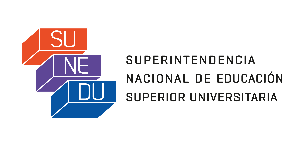 FORMATO DE LICENCIAMIENTO BB3NOMBRE DE LA UNIVERSIDADREPRESENTANTE LEGALCONDICIÓN IExistencia de objetivos académicos; grados y títulos a otorgar y planes de estudio correspondientes.COMPONENTE I.3Grados y Títulos.INDICADOR 3Existencia de un documento normativo que regule las modalidades y los requisitos para la obtención del grado y el título de los programas de estudio de la universidad.1. MEDIOS DE VERIFICACIÓN (MV)MV1: Estatuto de la Universidad, Reglamento de Grados y Títulos u otro documento normativo aprobado por la autoridad competente de la universidad, indicando última fecha de actualización.2. CONSIDERACIONES PARA EL CUMPLIMIENTO DEL INDICADORLa universidad debe adjuntar el o los documentos que contengan la regulación de todas las modalidades de estudio y requisitos para la obtención de grados y títulos en  los programas de pregrado y posgrado que ofrece la universidad.El documento debe estar aprobado por la autoridad competente o el representante legal de la universidad, indicando su última fecha de actualización.CÓDIGO DEL MEDIO DE VERIFICACIÓNNOMBRE DEL MEDIO DE VERIFICACIÓN1UBICACIÓN EN LA SOLICITUD(indicar folios 2 correspondientes)MV13. OBSERVACIONES ADICIONALES DE LA UNIVERSIDAD